Родители – активные помощники педагогов в формированииу детей дисциплинированного поведения на улице, соблюдения ими правил безопасности.В дошкольном возрасте ребенок должен усвоить:Без взрослых на улицу выходить нельзя;Ходить по улице следует спокойным шагом, придерживаясь правой стороны тротуара;Переходить дорогуможно только по пешеходному переходу только на зеленый сигнал сыетофора, убедившись, что все машины остановились;Проезжая часть предназначена только для транспортных средств;Движение транспорта на дороге регулируется сигналами светофора или милиционером – регулировщиком;В общественном транспорте не высовываться из окон, не выставлять руки или какие – либо предметы.Все эти понятия ребенок усвоит более прочно, если его знакомят с правилами дорожного движения систематически, ненавязчиво. 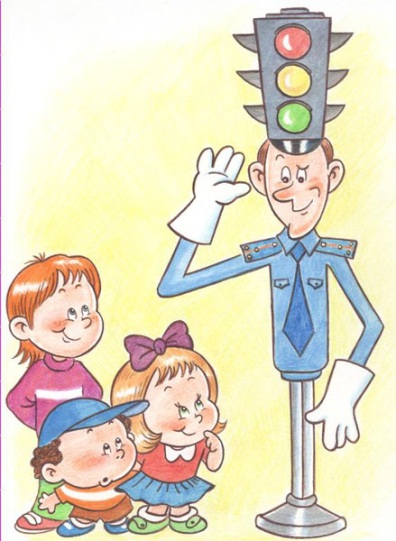 Используйте для этого соответствующие ситуации на улице во дворе, по дороге в детский сад.                     Находясь с ребенком на улице полезно объяснять ему все, что происходит на дороге с транспортом, пешеходами. Например, почему в данный момент нельзя перейти дорогу, какие на этот случай существуют правиладля пешеходов и автомобилей, укажите на нарушителей, отметив, что они нарушают правила, рискуя попасть под движущиеся транспортные средства.Не запугивайте ребенка улицей – панический страх перед транспортом не менее вреден, чем беспечность и невнимательность!Полезно читать ребенку стихи о правилах дорожного движения и показывать рисунки с различными дорожными знаками и различными дорожными ситуациями.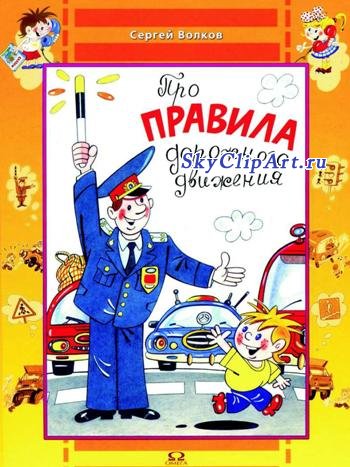 Помните!Ребенок учится законам улицы, при этом берёт пример с Вас – родителей, других взрослых. Пусть Ваш пример учит дисциплинированному  поведению на улице не только вашего ребенка, но и других детей.Старайтесь сделать все возможное, чтобы оградить детей от несчастных случаев на дорогах!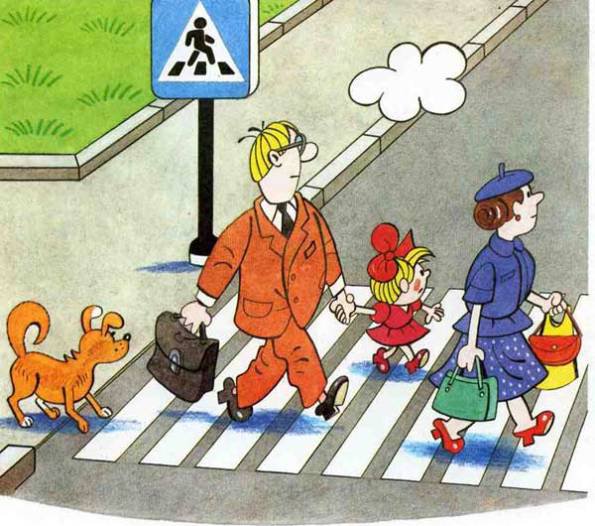 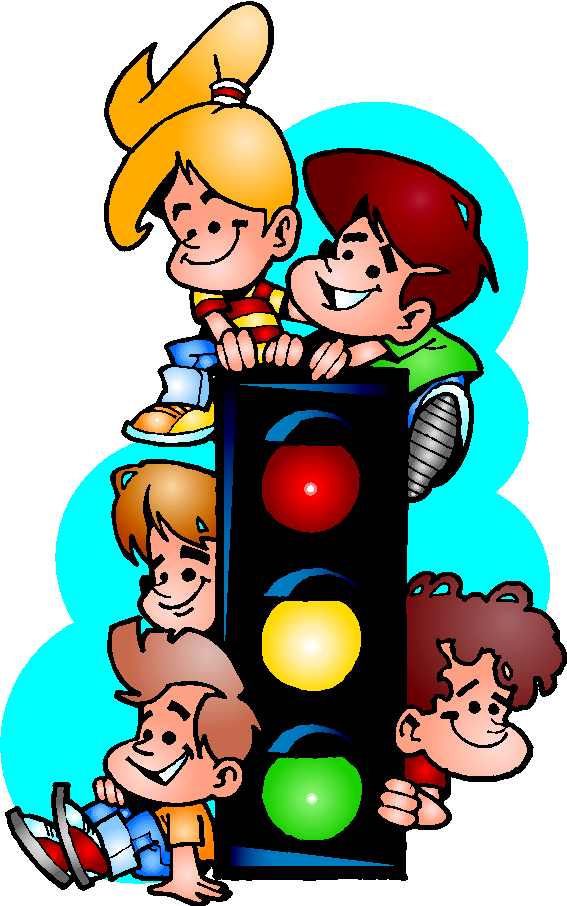 МДОУ детский сад п. КаменникиПодробнее о мерах профилактики детского дорожно-транспортного травматизма можно ознакомиться на нашем Официальном сайте dskamen-ryb.edu.yar.ruв разделе «Безопасность жизнедеятельности»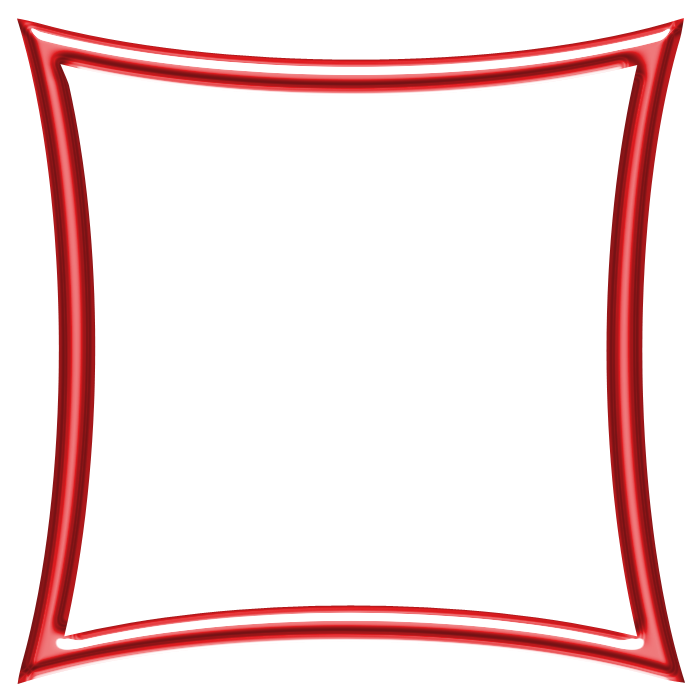 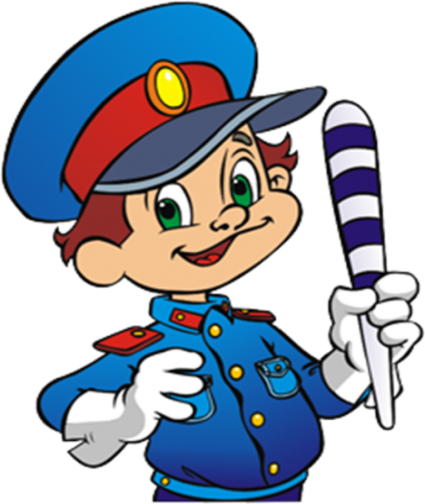 